ANEXO 2 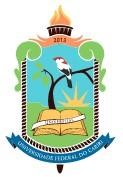 UNIVERSIDADE FEDERAL DO CARIRI  CENTRO DE CIÊNCIAS SOCIAIS APLICADAS - CCSA PROGRAMA DE PÓS-GRADUAÇÃO EM BIBLIOTECONOMIA - PPGB Juazeiro do Norte, _____/_____/_____  	 _____________________________________________ASSINATURA - REQUERENTEFORMULÁRIO DE INSCRIÇÃO PARA DISCENTE ESPECIAL - 2022.2FORMULÁRIO DE INSCRIÇÃO PARA DISCENTE ESPECIAL - 2022.2FORMULÁRIO DE INSCRIÇÃO PARA DISCENTE ESPECIAL - 2022.2Nome Completo:  Nome Completo:  Curso e Ano de Graduação:  Curso e Ano de Graduação:  INSCRIÇÃO NA DISCIPLINA (marcar apenas uma ): INSCRIÇÃO NA DISCIPLINA (marcar apenas uma ): INSCRIÇÃO NA DISCIPLINA (marcar apenas uma ): GAP8031 - Dinâmica das Relações Raciais na Área da Informação - Prof. Dr. Erinaldo Dias Valerio e Profª. Drª. Leyde Klebia Rodrigues da Silva - 10 vagasGAP8031 - Dinâmica das Relações Raciais na Área da Informação - Prof. Dr. Erinaldo Dias Valerio e Profª. Drª. Leyde Klebia Rodrigues da Silva - 10 vagasPPGB0009 - Ética Profissional e da Informação- Prof. Dr. Luiz Manoel Lopes- 12 vagasPPGB0009 - Ética Profissional e da Informação- Prof. Dr. Luiz Manoel Lopes- 12 vagasPPGB0007 - Fundamentos da Organização e Representação do Conhecimento III- Prof. Dr. André Anderson Cavalcante Felipe e Prof. Dr. Denysson Axel Ribeiro Mota - 2 vagasPPGB0007 - Fundamentos da Organização e Representação do Conhecimento III- Prof. Dr. André Anderson Cavalcante Felipe e Prof. Dr. Denysson Axel Ribeiro Mota - 2 vagasPPGB0002 - Introdução ao Patrimônio Cultural – Prof. Dr. Jucieldo Ferreira Alexandre e Prof.ª Dr.ª Priscilla Regis Cunha de Queiroz- 15 vagasPPGB0002 - Introdução ao Patrimônio Cultural – Prof. Dr. Jucieldo Ferreira Alexandre e Prof.ª Dr.ª Priscilla Regis Cunha de Queiroz- 15 vagasJUSTIFICATIVA: (Justificar resumidamente porque deseja cursar a disciplina)  JUSTIFICATIVA: (Justificar resumidamente porque deseja cursar a disciplina)  JUSTIFICATIVA: (Justificar resumidamente porque deseja cursar a disciplina)  COMPATIBILIDADE COM A DISCIPLINA OFERECIDA:  COMPATIBILIDADE COM A DISCIPLINA OFERECIDA:  COMPATIBILIDADE COM A DISCIPLINA OFERECIDA:  